一. 先知性領受及禱告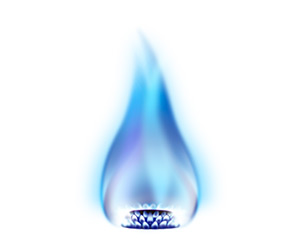 領受：禱告時看見有人聽見聲音，但因聲音微弱，又有外在和自己內裡的聲音干擾，所以聽不清；後來看到神將一個大大的耳朵和一個靜音按鈕放在他面前。禱告對象：為最近很想明白神心意的兄姊禱告。禱告：9/26是5783猶太新年吹角節，當節期的角聲響起時，神要幫助我們更清楚聽見祂的聲音、明白祂的心意。求主幫助我們，不是只想聽自己想聽的，而願意真心尋求主，使我們在新年度的開始，就領受主所賜屬靈的大耳朵，也願意按下靜音按鈕，關掉自己及外在的聲音，使我們能清楚地傾聽主的聲音、明白主的心意，並全心地降服於主。二. 為小組為正在面臨債務問題的兄姊及其家人或親友禱告。感謝神，教會債務關懷諮詢服務，在這八年的期間，共協助 307人償還債務，償還累計金額約 9億7千2百多萬元。求主幫助我們都能經歷耶和華以勒神的預備和供應；也使用教會10/1所舉辦的「債務解決真有希望線上ZOOM說明會」，帶領更多被債務綑綁的人參加，能透過法律協助的管道，脫離債務的轄制，得享財務與生命的自由。三. 為教會為山莊建殿工程禱告：1.求神保守山莊正在進行的拆除工作與廢棄物的清運順利，同時也有效協調住戶，包容白日工程帶來的噪音與不便。2.求神賜福廠商找出確切的漏水原因、做好防治建設，徹底解決漏水困擾。3.近期山莊整建團隊將挑選山莊的裝修材料，求神恩待與保守所選擇的材質，符合未來山莊所需、兼顧CP值與美觀耐用。4.求神賜行政部門與合作廠商智慧，設計出適合未來山莊場地的預約系統。四. 為國家美國近期通過「台灣政策法」，還需獲得參、眾兩院來回審議支持通過，並由美總統簽署方能成案。此法案包含美增加對台軍援預算，在外交、軍事、經濟等八大面向均加深美台關係，但也勢必牽動中美台敏感神經。求至高者在人的國中掌權，並賜給台灣政府智慧且謹慎應對，不使兩岸的衝突擴大，能增加和平的對話與溝通；帶領台灣不是倚靠勢力和才能，而是倚靠真神進入台灣的命定。五. 為列國為5783猶太新年全地進入萬物復興祝福禱告。9/25傍晚就進入5783猶太新年，聖經中神的節期。求聖靈的烈焰燒在全地的教會，領我們火熱禱告、傳揚福音；並持續為以色列呼求聖靈大澆灌，見證「外邦人得救數目滿足，以色列全家得救」的大復興成就。更求聖靈的角聲甦醒人心，使全地的百姓領受屬靈生命的覺醒、再生和復活，一同進入神新祝福的循環，使神萬物復興的旨意成就！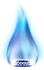 藍火代禱信2022/9/25 – 2022/10/1